Cauliflower AlfredoBy: Megan Bell, JWU Student, Senior in Culinary Nutrition & Clinical DieteticsCreamy, velvety sauce with intense garlic flavor and low fat content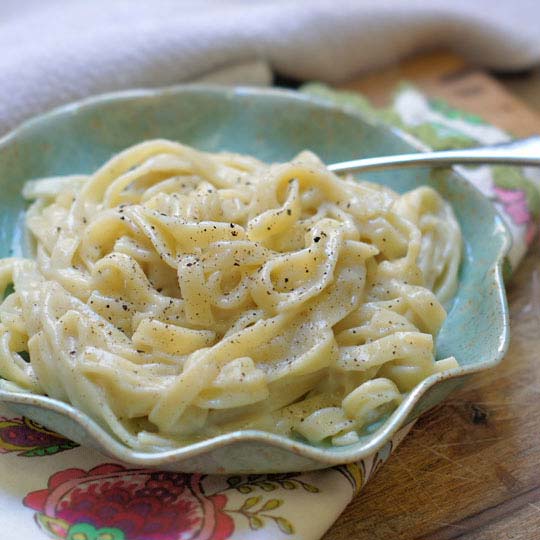 Yield:   5 servingsIngredients:2 cups vegetable broth1 head cauliflower1 Tbsp butter6 cloves garlic, chopped1 pound whole wheat pasta1 cup starchy pasta water¼ tsp salt¼ tsp pepper1 Tbsp olive oil¼ cup heavy creamMethod of Preparation:Bring vegetable broth to boil over medium-high heat. Core cauliflower and cut into medium size florets; add to broth. Cook until soft, about 15 minutes. Meanwhile, melt butter in large sauté pan over medium heat. Add garlic and sauté 4-5 minutes, or until soft.Meanwhile, bring large pot of water to boil and cook pasta according to package directions. Reserve some of starchy water to add to sauce later.Puree cauliflower with 2 cups broth in blender or with beater. Add garlic, salt, and pepper. Puree until smooth, about 5 minutes. Stream olive oil into blender, adding more broth or water if mixture is too thick. Once smooth, transfer back to sauté pan.Add cream and cook over low heat. Add starchy pasta water and keep warm until ready to serve. Combine noodles and sauce in large pot and serve.Nutritional Analysis: Per servingCalories:434 kcalFiber:Fiber:Fiber:9.4 g9.4 g9.4 g Calcium: Calcium:59 mg59 mgTotal Fat:10.3 gCholesterol:Cholesterol:Cholesterol:14 mg14 mg14 mgIron:Iron:3 mg3 mgSaturated Fat:3.4 gVitamin D:Vitamin D:Vitamin D:5 mcg5 mcg5 mcgSodium:Sodium:473 mg473 mgProtein:14.5 g           PotassiumPotassium614 mg614 mg614 mgCarbohydrates:71.5 g